DSWD DROMIC Report on the Fire Incident in Barangay Pugol, Lamut, Ifugao12 June 2021, 6PMThis is the first and final report on the fire incident that occurred in Sitio Upper Bulao,Barangay Pugol, Lamut, Ifugao on 22 May 2021.  Source: DSWD-FO CARSUMMARYStatus of Affected Families / PersonsA total of one (1) family or seven (7) persons were affected by the fire incident in Brgy. Pugol, Lamut, Ifugao (see Table 1).Table 1. Number of Affected Families / PersonsSource: DSWD-FO CARStatus of Displaced Families / Persons Outside Evacuation Center There is one (1) family or six (7) persons taking temporary shelter with their relatives/friends (see Table 2). Table 2. Number of Displaced Families / Persons Outside Evacuation CenterSource: DSWD-FO CARDamaged HousesOne (1) house was totally damaged by the fire (see Table 3).Table 3. Number of Damaged HousesSource: DSWD-FO CARAssistance ProvidedA total of ₱8,584.48 worth of assistance was provided by DSWD to the affected family (see Table 4).Table 4. Cost of Assistance Provided to Affected Families / PersonsSource: DSWD-FO CARSITUATIONAL REPORTDSWD-FO CAR*****The Disaster Response Operations Monitoring and Information Center (DROMIC) of DSWD-DRMB continues to closely coordinate with DSWD-FO CAR for any request of Technical Assistance and Resource Augmentation (TARA).Prepared by:							MARIEL B. FERRARIZ			LESLIE R. JAWILIReleasing OfficerPHOTO DOCUMENTATION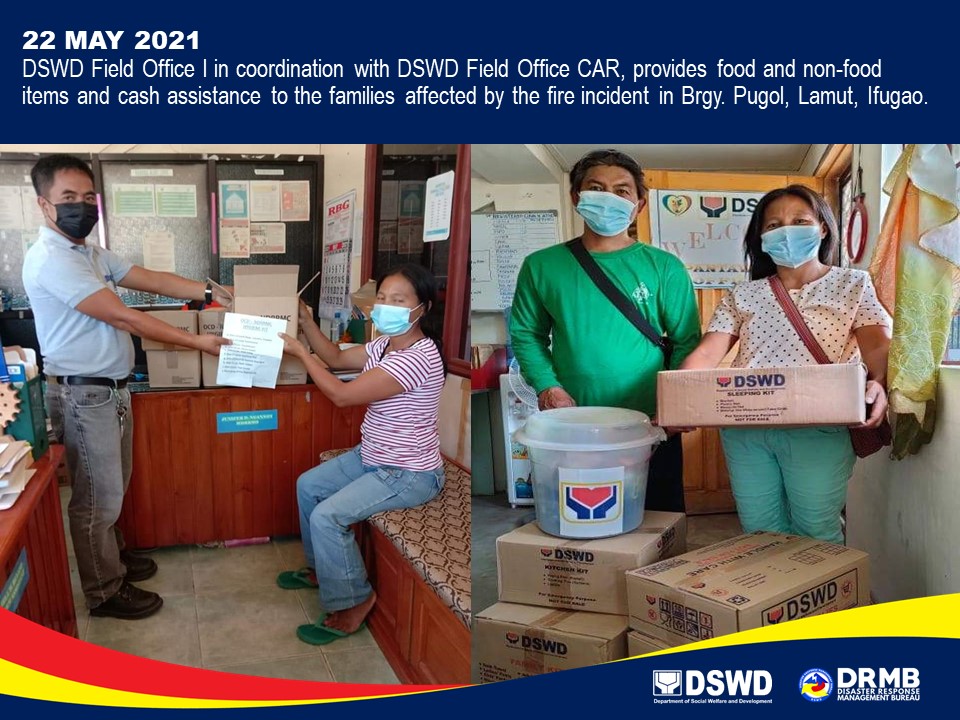 REGION / PROVINCE / MUNICIPALITY REGION / PROVINCE / MUNICIPALITY  NUMBER OF AFFECTED  NUMBER OF AFFECTED  NUMBER OF AFFECTED REGION / PROVINCE / MUNICIPALITY REGION / PROVINCE / MUNICIPALITY  Barangays  Families  Persons GRAND TOTALGRAND TOTAL                        1                1                7 CARCAR                        1                1                7 IfugaoIfugao                        1                1                7 Lamut                        1                1                7 REGION / PROVINCE / MUNICIPALITY REGION / PROVINCE / MUNICIPALITY  NUMBER OF DISPLACED  NUMBER OF DISPLACED  NUMBER OF DISPLACED  NUMBER OF DISPLACED REGION / PROVINCE / MUNICIPALITY REGION / PROVINCE / MUNICIPALITY  OUTSIDE ECs  OUTSIDE ECs  OUTSIDE ECs  OUTSIDE ECs REGION / PROVINCE / MUNICIPALITY REGION / PROVINCE / MUNICIPALITY  Families  Families  Persons  Persons REGION / PROVINCE / MUNICIPALITY REGION / PROVINCE / MUNICIPALITY  CUM  NOW  CUM  NOW GRAND TOTALGRAND TOTAL 1  1  7  7 CARCAR 1  1  7  7 IfugaoIfugao 1  1  7  7 Lamut 1  1  7  7 REGION / PROVINCE / MUNICIPALITY REGION / PROVINCE / MUNICIPALITY   NO. OF DAMAGED HOUSES   NO. OF DAMAGED HOUSES   NO. OF DAMAGED HOUSES REGION / PROVINCE / MUNICIPALITY REGION / PROVINCE / MUNICIPALITY  Total  Totally  Partially GRAND TOTALGRAND TOTAL               1                1                 - CARCAR               1                1                 - IfugaoIfugao               1                1                 - Lamut               1                1                - REGION / PROVINCE / MUNICIPALITY REGION / PROVINCE / MUNICIPALITY  COST OF ASSISTANCE  COST OF ASSISTANCE  COST OF ASSISTANCE  COST OF ASSISTANCE  COST OF ASSISTANCE REGION / PROVINCE / MUNICIPALITY REGION / PROVINCE / MUNICIPALITY  DSWD  LGU  NGOs  OTHERS  GRAND TOTAL GRAND TOTALGRAND TOTAL 8,584.48 - - -  8,584.48 CARCAR 8,584.48 - - -  8,584.48 IfugaoIfugao 8,584.48 - - -  8,584.48 Lamut 8,584.48  -  -  -  8,584.48 DATESITUATIONS / ACTIONS UNDERTAKEN09 June 2021DSWD-FO CAR submitted their terminal report.DSWD-FO CAR provided a total of ₱8,584.48 worth of relief assistance to the affected family which consists of 3 family food packs, 1 family kit, 1 hygiene kit, 1 sleeping kit and 1 kitchen kit.DSWD-FO CAR also provided ₱5,000.00 financial assistance to the affected family. 